Look, read and write. 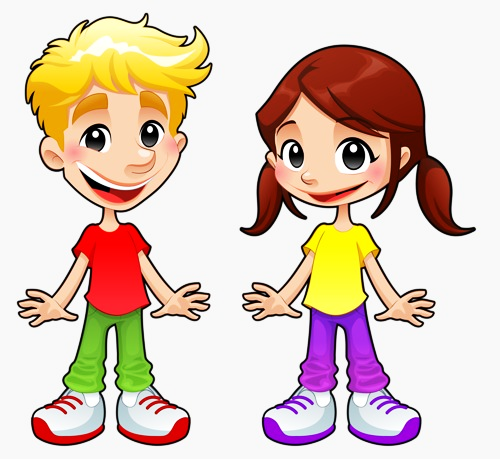 Hi, my name’s Peter  and I’m ten  years old.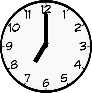 I have dinner at seven  o’clock.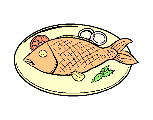 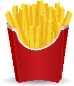 I like fish  and chips. 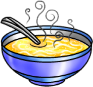 I don’t like soup.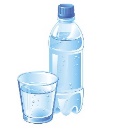 My favourite drink is water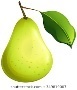 And my favourite fruit is pears.Hi, _____________________________________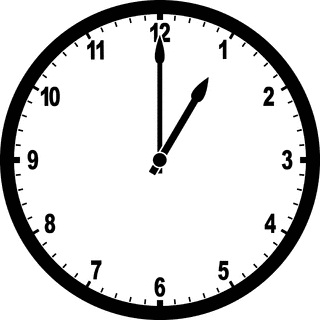 __________________________________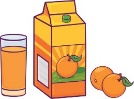 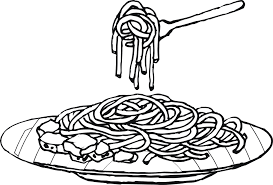 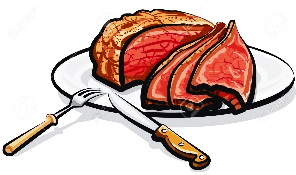 ____________________________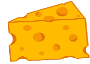 ________________________________________________________________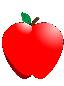 ______________________________Name: ____________________________    Surname: ____________________________    Nber: ____   Grade/Class: _____Name: ____________________________    Surname: ____________________________    Nber: ____   Grade/Class: _____Name: ____________________________    Surname: ____________________________    Nber: ____   Grade/Class: _____Assessment: _____________________________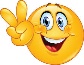 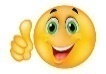 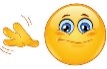 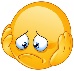 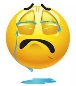 Date: ___________________________________________________    Date: ___________________________________________________    Assessment: _____________________________Teacher’s signature:___________________________Parent’s signature:___________________________